Стенд испытания асинхронных электродвигателей мощностью до 100 кВт 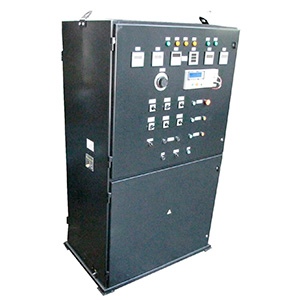 Стенд предназначен для испытания асинхронных электродвигателей переменного тока частотой 50 Гц, напряжением 380В, с короткозамкнутыми и фазными роторами, мощностью до 100 кВт после капитального ремонта.Схема стенда предусматривает проведение приемо-сдаточных испытаний электродвигателей с короткозамкнутым и фазным ротором в объеме требований ГОСТ 12.2.003-91.Установленное на стенде оборудование позволяет выполнять следующие виды испытаний:
- измерение сопротивления изоляции обмоток относительно корпуса и между фазами обмоток;
- испытание изоляции обмоток относительно корпуса и между фазами обмотки на электрическую прочность;
- измерение сопротивления обмоток постоянному току в практически холодном состоянии;
- определение тока и потерь холостого хода;
- определение коэффициента трансформации (для машин с фазным ротором);
- обкатка электродвигателей на холостом ходу.Индикация и контроль параметров измеренного значения напряжений, токов, мощностей, сопротивлений производиться визуально по цифровым приборам на панели управления стенда.Артикул 02.01.07.05ТЕХНИЧЕСКАЯ ХАРАКТЕРИСТИКА1. Потребляемая мощность, кВА1302. Номинальное напряжение питания 50Гц, В3803. Выходное не регулируемое напряжение 50Гц, В380 (250А)4. Выходное не регулируемое напряжение постоянного тока, В0 ÷ 20 (15А)5. Класс защиты по электробезопасностиIP006. Количество испытательных мест17. Площадь, занимаемая стендом, м2108. Габаритные размеры, мм8.1. Шкаф контрольно-силовой (ДхШхВ)1250 х 820 х 21308.2. Масса шкафа контрольно-силового, кг5009. Установка для измерения параметров
безопасности электрооборудования GPT-796129.1. Испытательное переменное напряжение, кВ0,100-59.2. Максимальный ток, мА209.3. Испытательное постоянное напряжение, В500, 10009.4. Измерение сопротивления изоляции, МОм1÷19999.5. Класс точности1,510. Цифровые щитовые измерители ЩК96, ЩВ96, Щ96П, ЩП96П10.1. Класс точности0,510.2. Скорость измерения, изм./сек0,110.3. Время установления показаний, мсекменее 320Возможны изменения основных параметров по Вашему техническому заданиюВозможны изменения основных параметров по Вашему техническому заданию* Производитель имеет право без предварительного уведомления вносить изменения в изделие, которые не ухудшают его технические характеристики, а являются результатом работ по усовершенствованию его конструкции или технологии производства* Производитель имеет право без предварительного уведомления вносить изменения в изделие, которые не ухудшают его технические характеристики, а являются результатом работ по усовершенствованию его конструкции или технологии производства